Зменения Развитие культуры 2020 г.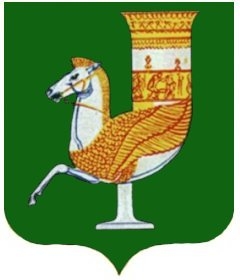 П О С Т А Н О В Л Е Н И ЕАДМИНИСТРАЦИИ МУНИЦИПАЛЬНОГО ОБРАЗОВАНИЯ«КРАСНОГВАРДЕЙСКИЙ РАЙОН»От 23.01.2020г. №_37с. КрасногвардейскоеО внесении изменений в приложение к постановлению администрации МО «Красногвардейский район» от 15.09.2017г. № 623 «Об   утверждении   муниципальной   программы   МО «Красногвардейский район» «Развитие культуры» на 2018-2020 годы»          В целях обеспечения социально - экономического развития  МО «Красногвардейский район», повышения эффективности бюджетных расходов МО «Красногвардейский район» и формирования программно – целевой системы расходов бюджета МО «Красногвардейский район», в соответствии с постановлением администрации МО «Красногвардейский район» от 26.11.2013г. № 670 «Об утверждении порядка разработки, реализации и оценки эффективности муниципальных программ и методических указаний по разработке и реализации муниципальных программ в муниципальном образовании «Красногвардейский район», руководствуясь Уставом МО «Красногвардейский район»ПОСТАНОВЛЯЮ:        1. Внести следующие изменения в наименование и приложение к постановлению администрации МО «Красногвардейский район» от 15.09.2017 г. № 623 «Об   утверждении   муниципальной   программы   МО «Красногвардейский район» «Развитие культуры» на 2018-2020 годы:          1.1.   В наименовании программы и далее по тексту цифры и слова «2018-2020              годы» заменить на «2018-2022 год»;п.9 паспорта Муниципальной программы МО «Красногвардейский район» «Развитие культуры» на 2018-2022 годы изложить в новой редакции:  «Общий объем финансирования 366654,9 тыс. руб., в том числе: 2018 г. – 95037,2 тыс. руб., 2019 г.- 105941,1 тыс. руб., 2020 г.- 64829,0 тыс. руб.,  2021 г.- 50425,3 тыс. руб., 2022 г.- 50425,3 тыс. руб.»;  п.10 паспорта Муниципальной программы МО «Красногвардейский район» «Развитие культуры» на 2018-2022 годы изложить в новой редакции: «всего   214470,0 тыс. руб., в том числе по годам:2018 г.- 50175,8 тыс. руб. 2019 г.- 65572,7 тыс. руб., 2020 г.- 36105,7 тыс. руб.; 2021 г.- 31307,9 тыс. руб., 2022 г. – 31307,9 тыс. руб.»; п.11 паспорта Муниципальной программы МО «Красногвардейский район» «Развитие культуры» на 2018-2022 годы изложить в новой редакции: « всего 7233,8 тыс. руб., в том числе по годам:  2018 г.- 1808,8 тыс. руб., 2019 г.- 1640,4 тыс. руб., 2020 г.- 1617,4 тыс. руб.: 2021 г.- 1083,6 тыс. руб., 2022 г.- 1083,6 тыс. руб.»; п.12 паспорта Муниципальной программы МО «Красногвардейский район» «Развитие культуры» на 2018-2022 годы изложить в новой редакции: « всего 73870,3 тыс. руб., в том числе по годам: 2018 г.- 15070,8 тыс. руб.,  2019 г.- 13883,2 тыс. руб., 2020 г.- 20621,1 тыс. руб., 2021 г.- 12147,6 тыс. руб., 2022 г. – 12147,6 тыс. руб.»; п.13 паспорта Муниципальной программы МО «Красногвардейский район» «Развитие культуры» на 2018-2022 годы изложить в новой редакции: «в рамках реализации Подпрограммы 4 - всего 6610,8 тыс. руб., в том числе:  2018 г.- 411,6 тыс. руб., 2019 г.-1324,1 тыс. руб., 2020 г.- 1729,9 тыс. руб.,  2021 г. – 1572,6 тыс. руб., 2022 г.- 1572,6 тыс. руб.»; п.14 паспорта Муниципальной программы МО «Красногвардейский район» «Развитие культуры» на 2018-2022 годы изложить в новой редакции: «в рамках реализации Подпрограммы 5 - всего  - 41921,1 тыс. руб., в том числе:  2018 г.-16381,8 тыс. руб., 2019 г.-12157,2 тыс. руб., 2020 г. – 4754,9 тыс. руб., 2021 г. – 4313,6 тыс. руб., 2022 г.- 4313,6 тыс. руб.»; п.15 паспорта Муниципальной программы МО «Красногвардейский район» «Развитие культуры» на 2018-2022 годы изложить в новой редакции: «в рамках реализации Подпрограммы 6 - всего  22551,9 тыс. руб., в том числе: 2018 г. – 11188,4 тыс. руб., 2019 г.-11363,5 тыс. руб., 2020 г. – 0,0 тыс. руб., 2021 г. – 0,0 тыс. руб., 2022 г.- 0,0 тыс. руб.»; пункт 1 раздела VIII  Ресурсное обеспечение Программы изложить в следующей редакции: «1. Объем бюджетных ассигнований на реализацию Программы за счет средств муниципального бюджета МО «Красногвардейский район» (с учетом средств республиканского бюджета) составляет всего 366657,9 тыс. рублей, в том числе: 2018 г. -     95037,2     тыс. рублей;2019 г. -     105941,1   тыс. рублей;2020 г. -     64829,0     тыс. рублей;2021 г. -     50425,3     тыс. рублей;2022 г.-      50425,3    тыс. рублейв том числе:в рамках реализации Подпрограммы 1 -всего 214470,0 тыс. рублей, в том числе:2018 г. -     50175,8   тыс. рублей;2019 г. -     65572,7  тыс. рублей;2020 г. -     36105,7   тыс. рублей;2021 г. -     31307,9   тыс. рублей;2022 г.-      31307,9   тыс. рублей.в рамках реализации Подпрограммы 2 -всего 7233,8 тыс. рублей, в том числе:2018 г. -     1808,8    тыс. рублей;2019 г. -     1640,4    тыс. рублей;2020 г. -     1617,4    тыс. рублей;2021 г. -     1083,6    тыс. рублей ;2022 г. -     1083,6    тыс. рублей.в рамках реализации Подпрограммы 3 -всего 73870,3  тыс. рублей, в том числе:2018 г. –     15070,8   тыс. рублей;2019 г. -      13883,2   тыс. рублей;2020 г. -      20621,1   тыс. рублей;2021 г. -      12147,6  тыс. рублей;2022 г. -       12147,6  тыс. рублей.в рамках реализации Подпрограммы 4 -всего 6610,8   тыс. рублей, в том числе:2018 г. -      411,6     тыс. рублей;2019 г. -      1324,1   тыс. рублей;2020 г. -      1729,9   тыс. рублей;2021 г. -      1572,6    тыс. рублей;2022 г. -      1572,6    тыс. рублейв рамках реализации Подпрограммы 5 -всего 41921,1   тыс. рублей, в том числе:2018 г. -      16381,8     тыс. рублей;2019 г. -      12157,2     тыс. рублей;2020 г. -      4754,9       тыс. рублей;2021 г. -      4313,6       тыс. рублей;2022 г. -      4313,6       тыс. рублей.в рамках реализации Подпрограммы 6 -всего  22551,9   тыс. рублей, в том числе:2018 г. -      11188,4     тыс. рублей;2019 г. -      11363,5     тыс. рублей;2020 г. -      0,0             тыс. рублей;2021 г. -      0,0             тыс. рублей;2022 г. -      0,0              тыс. рублей     1.10. п. 8 паспорта подпрограммы 1 «Организация культурно-досуговой деятельности в МО «Красногвардейский район» муниципальной программы МО «Красногвардейский район» «Развитие культуры» изложить в новой редакции: «Общий объем финансирования 214470,0 тыс. руб., в том числе: 2018 г.- 50175,8 тыс. руб., в том числе:   50,0 тыс. руб. – ВЦП «Одаренные дети» на 2018 год;       45,0 тыс. руб. – ВЦП «Противопожарная безопасность учреждений культуры Красногвардейского района» на 2018 год;        20,0 тыс. руб. – ВЦП «Энергосбережение и повышение энергетической эффективности в учреждениях культуры МО «Красногвардейский район» на 2018 год; 2019 г.- 65572,7 тыс. руб., в том числе:          36,7 тыс. руб. – ВЦП «Одаренные дети» на 2019 год;       0,0 тыс. руб. – ВЦП «Противопожарная безопасность учреждений культуры Красногвардейского района» на 2019 год;       39,1 тыс. руб. – ВЦП «Энергосбережение и повышение энергетической эффективности в учреждениях культуры МО «Красногвардейский район» на 2019 год; 2020 г.- 36105,7 тыс. руб., в том числе:   100,0 тыс. руб. – ВЦП «Одаренные дети» на 2020 год;        50,0   тыс. руб. – ВЦП «Противопожарная безопасность учреждений культуры Красногвардейского района» на 2020 год;         50,0 тыс. руб. – ВЦП «Энергосбережение и повышение энергетической эффективности в учреждениях культуры МО «Красногвардейский район» на 2020 год;  2021 г.- 31307,9 тыс. руб.; 2022 г.- 31307,9  тыс. руб.»;             1.11.   п.8 паспорта подпрограммы  2 «Развитие музейного дела в МО «Красногвардейский район» муниципальной программы МО «Красногвардейский район» «Развитие культуры» на 2018-2022 годы изложить в новой редакции: «Общий объем финансирования 7233,8 тыс. руб., в том числе: 2018 г.-1808,8 тыс. руб., 2019 г.- 1640,4 тыс. руб., 2020 г.- 1617,4 тыс. руб., 2021 г.-1083,6 тыс. руб., 2022 г.- 1083,6 тыс. руб.»;          1.12.  п.8 паспорта подпрограммы 3 «Развитие системы библиотечного обслуживания населения МО «Красногвардейский район» муниципальной   программы МО «Красногвардейский район» «Развитие культуры» на 2018-2022 годы изложить в новой редакции: «Общий объем финансирования 73870,3 тыс. руб., в том числе: 2018 г.-15070,8 тыс. руб. 2019 г.- 13883,2 тыс. руб., 2020 г.- 20621,1 тыс. руб., 2021 г.- 12147,6 тыс. руб., 2022 г.- 12147,6 тыс. руб.»;          1.13.  п .8 паспорта подпрограммы 4 «Организация киновидеопрокатной деятельности» муниципальной программы МО «Красногвардейский район» «Развитие культуры» на 2018 – 2022 годы изложить в новой редакции: «Общий объем финансирования 6610,8 тыс. руб., в том числе: 2018 г.- 411,6 тыс. руб., 2019 г.- 1324,1 тыс. руб., 2020 г.- 1729,9 тыс. руб., 2021 г.- 1572,6 тыс. руб., 2022 г.- 1572,6 тыс. руб.»;          1.14. п. 8 паспорта подпрограммы 5 «Обеспечение реализации муниципальной программы   МО «Красногвардейский район» «Развитие культуры в МО «Красногвардейский район» и общепрограммные мероприятия» муниципальной программы МО «Красногвардейский район» «Развитие культуры» на 2018-2022 годы изложить в новой редакции: «Общий объем финансирования 41921,1 тыс. руб., в том числе: 2018 г.-16381,8 тыс. руб., 2019 г.- 12157,2 тыс. руб., 2020 г.- 4754,9 тыс. руб., 2021 г.- 4313,6 тыс. руб., 2022 г.- 4313,6 тыс. руб.»;            1.15. п. 8 паспорта подпрограммы 6 «Развитие дополнительного образования в МБОУ ДО «Красногвардейская детская школа искусств» муниципальной программы МО «Красногвардейский район» «Развитие культуры» на 2018-2022 годы изложить в новой редакции: «Общий объем финансирования 22551,9 тыс. руб., в том числе 2018 г. – 11188,4 тыс. руб., 2019 г.- 11363,5 тыс. руб., 2020 г.- 0,0  тыс. руб., 2021 г.- 0,0  тыс. руб., 2022 г.- 0,0 тыс. руб.».     2. Контроль  за исполнением настоящего постановления возложить на управление культуры и кино администрации МО «Красногвардейский район» (Клюкина М.В.).3.Опубликовать данное постановление в районной газете «Дружба» и разместить на официальном сайте администрации района в сети «Интернет».4.Настоящее постановление вступает в силу с момента его опубликования. Глава МО «Красногвардейский   район»				                А.Т.Османов     